Publicado en  el 12/01/2017 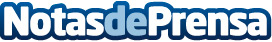 El Informe del Tribunal de Cuentas demuestra el coste real del rescate bancario para los contribuyentes españoles El rescate supuso elevados gastos pese a que en un principio no fuesen declarados como tal Datos de contacto:Nota de prensa publicada en: https://www.notasdeprensa.es/el-informe-del-tribunal-de-cuentas-demuestra_1 Categorias: Finanzas http://www.notasdeprensa.es